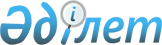 О наукеЗакон Республики Казахстан от 18 февраля 2011 года № 407-IV.
      О науке
      Вниманию пользователей!
      Для удобства пользования РЦПИ создано Оглавление
      Примечание РЦПИ!
      Порядок введения в действие настоящего Закона РК см. ст. 31
      Сноска. По всему тексту слова "высшие учебные заведения", "высшем учебном заведении", "высших учебных заведений", "высшими учебными заведениями", "высшим учебным заведением", "Высшие учебные заведения", "Высшим учебным заведениям", "высших учебных заведениях", "высшим учебным заведениям" заменены соответственно словами "организации высшего и (или) послевузовского образования", "организации высшего и (или) послевузовского образования", "организаций высшего и (или) послевузовского образования", "организациями высшего и (или) послевузовского образования", "организацией высшего и (или) послевузовского образования", "Организации высшего и (или) послевузовского образования", "Организациям высшего и (или) послевузовского образования", "организациях высшего и (или) послевузовского образования", "организациям высшего и (или) послевузовского образования" в соответствии с Законом РК от 31.03.2021 № 24-VII (вводится в действие по истечении десяти календарных дней после дня его первого официального опубликования).
      Настоящий Закон регулирует общественные отношения в области науки и научно-технической деятельности, определяет основные принципы и механизмы функционирования и развития национальной научной системы Республики Казахстан.
      Глава 1. ОБЩИЕ ПОЛОЖЕНИЯ
      Статья 1. Основные понятия, используемые в настоящем Законе
      В настоящем Законе используются следующие основные понятия:
      1) аккредитация - процедура, в результате которой субъектами научной и (или) научно-технической деятельности приобретается официальное признание соответствия их деятельности требованиям и стандартам, установленным законодательством Республики Казахстан;
      2) ученый - физическое лицо, осуществляющее научные исследования и получающее результаты научной и (или) научно-технической деятельности;
      3) наука - сфера человеческой деятельности, функцией которой является изучение законов природы, общества и мышления, выработка и теоретическая систематизация объективных знаний о действительности в целях рационального использования природных богатств и эффективного управления обществом;
      4) национальный доклад по науке - ежегодный отчет, содержащий анализ состояния и тенденций развития мировой и национальной науки, предложения по совершенствованию научно-технического потенциала Республики Казахстан, обоснование приоритетных направлений развития науки;
      4-1) классификатор научных направлений – документ, устанавливающий классификацию и кодирование направлений науки;
      5) научно-образовательный консорциум - временное добровольное равноправное объединение на основе договора о совместной хозяйственной и научной деятельности, в котором научные организации, организации высшего и (или) послевузовского образования и другие юридические лица, в том числе занятые в сфере производства, объединяют интеллектуальные, финансовые и иные ресурсы для проведения фундаментальных, прикладных научных исследований, разработки технологических инноваций и подготовки высококвалифицированных специалистов;
      6) головная организация по научной, научно-технической программе - юридическое лицо, определяемое уполномоченным государственным органом по итогам конкурса на реализацию целевой научной, научно-технической программы и осуществляющее сопровождение реализации научной, научно-технической программы фундаментальных и прикладных научных исследований и координацию деятельности организаций-исполнителей в рамках выполняемой программы;
      7) научный, научно-технический проект и программа - документ, включающий в себя содержание предполагаемой научно-технической работы, представляющий научные, научно-технические, опытно-конструкторские, маркетинговые исследования с обоснованием цели и задач, актуальности, новизны, научно-практической значимости и целесообразности проведения планируемых работ;
      8) государственная политика в области науки и научно-технической деятельности - составная часть социально-экономической политики, выражающая отношение государства к научной и (или) научно-технической деятельности, определяющая основные приоритеты, цели, направления, принципы, формы и методы деятельности различных организаций в области науки и техники, реализации научно-технических достижений, создания новых технологий, в том числе в целях обеспечения национальной безопасности;
      9) отчет о научной и (или) научно-технической деятельности - документ, содержащий информацию о реализации научно-технической работы, научные, научно-технические, опытно-конструкторские, маркетинговые исследования, а также информацию о целесообразности дальнейшего проведения планируемых работ либо о результате завершенного научного, научно-технического проекта и программы;
      9-1) отчет о коммерциализации результатов научной и (или) научно-технической деятельности – документ, содержащий информацию о результатах реализации проекта коммерциализации результатов научной и (или) научно-технической деятельности;
      10) результат научной и (или) научно-технической деятельности - новые знания или решения, полученные надлежащими научными методами и средствами в ходе выполнения научной и (или) научно-технической деятельности и зафиксированные на любом информационном носителе, внедрение научных разработок и технологий в производство, а также модели, макеты, образцы новых изделий, материалов и веществ;
      11) научно-исследовательская работа - работа, связанная с научным поиском, проведением исследований, экспериментов в целях расширения имеющихся и получения новых знаний, проверки научных гипотез, установления закономерностей развития природы и общества, научного обобщения, научного обоснования проектов;
      12) научные исследования - прикладные, фундаментальные, стратегические научные исследования, осуществляемые субъектами научной и (или) научно-технической деятельности в рамках научно-исследовательских, опытно-конструкторских и технологических работ, надлежащими научными методами и средствами в целях достижения результатов научной и (или) научно-технической деятельности;
      13) научная инфраструктура - научное лабораторное и инженерное оборудование, опытно-промышленное производство, уникальные объекты, а также иное движимое и недвижимое имущество, находящееся на балансе научной организации;
      14) кандидат наук, доктор наук - ученые степени, присужденные на основании защиты диссертаций соискателями;
      15) научная деятельность - деятельность, направленная на изучение окружающей действительности с целью выявления свойств, особенностей и закономерностей, присущих изучаемым объектам, явлениям (процессам), и использование полученных знаний на практике;
      16) научный работник - физическое лицо, работающее в научной организации, организации высшего и (или) послевузовского образования или научном подразделении организации, имеющее высшее образование, получающее и реализующее результат научной и (или) научно-технической деятельности;
      16-1) научная стажировка – стажировка ученых в ведущих зарубежных организациях высшего и (или) послевузовского образования, научных центрах и иных организациях в целях развития профессиональных компетенций по избранному направлению научных исследований, за исключением стажировки в рамках международной стипендии "Болашак";
      17) научно-техническая информация - информация, получаемая в ходе научной, научно-технической, инновационной и производственной деятельности, содержащая сведения о национальных и зарубежных достижениях науки, техники, технологий;
      18) научно-техническая деятельность - деятельность, направленная на получение и применение новых знаний во всех областях науки, техники и производства для решения технологических, конструкторских, экономических и социально-политических и иных задач, обеспечение функционирования науки, технологии и производства как единой системы, включая разработку нормативно-технической документации, необходимой для проведения этих исследований;
      19) уполномоченный орган в области науки (далее - уполномоченный орган) - государственный орган, осуществляющий межотраслевую координацию и руководство в области науки и научно-технической деятельности;
      19-1) ведущий ученый – физическое лицо, соответствующее требованиям, установленным уполномоченным органом;
      19-2) эндаумент-фонд организации высшего и (или) послевузовского образования – фонд целевого капитала, формируемый за счет благотворительной помощи, безвозмездных отчислений, пожертвований, грантов, вкладов учредителей (участников) организаций образования, инвестиционный доход от которого направляется на финансирование научной, научно-технической и (или) образовательной деятельности;
      20) интеллектуальная собственность - исключительное право гражданина или юридического лица на результаты интеллектуальной творческой деятельности, полученные в результате научно-исследовательских, опытно-конструкторских и технологических работ, и средства индивидуализации участников гражданского оборота, товаров, работ или услуг;
      21) инженерно-технический работник - физическое лицо, работающее в научной организации или организации высшего и (или) послевузовского образования, имеющее среднее профессиональное или высшее образование, содействующее получению результата научной и (или) научно-технической деятельности и его реализации;
      22) ассоциированный профессор (доцент), профессор – ученые звания, присваиваемые уполномоченным органом;
      23) прикладное научное исследование - деятельность, направленная на получение и применение новых знаний для достижения практических целей и решения конкретных задач;
      23-1) государственный заказ – заказ уполномоченного органа и (или) отраслевых уполномоченных органов субъекту научной и (или) научно-технической деятельности на основании договора на выполнение научно-исследовательских работ, финансируемых за счет государственного бюджета в форме базового, грантового и программно-целевого финансирования, финансирования научных организаций, осуществляющих фундаментальные научные исследования;
      24) отраслевой уполномоченный орган - государственный орган, осуществляющий реализацию государственной политики в области науки и научно-технической деятельности и координацию работ по проведению научных исследований в соответствующей отрасли;
      25) стратегические научные исследования – фундаментальные либо прикладные научные исследования, направленные на решение стратегических задач;
      26) опытно-конструкторские работы - комплекс работ, выполняемых при создании или модернизации продукции, разработка конструкторской и технологической документации на опытные образцы, изготовление и испытание опытных образцов и полезных моделей;
      27) опытное производство - структурное подразделение научных организаций, организаций высшего и (или) послевузовского образования или юридическое лицо, основной деятельностью которого являются изготовление и апробация опытных образцов и полезных моделей, новых продуктов и технологических процессов;
      28) доктор философии (PhD), доктор по профилю – степени, присуждаемые лицам, освоившим программу докторантуры по научно-педагогическому направлению или соответствующей сфере профессиональной деятельности и защитившим диссертацию в Республике Казахстан или за ее пределами, признанные в порядке, установленном законодательством Республики Казахстан;
      29) фундаментальное научное исследование - теоретическое и (или) экспериментальное исследование, направленное на получение новых научных знаний об основных закономерностях развития природы, общества, человека и их взаимосвязи.
      Сноска. Статья 1 с изменениями, внесенными законами РК от 04.07.2018 № 171-VI (вводится в действие по истечении десяти календарных дней после дня его первого официального опубликования); от 18.03.2019 № 237-VI (вводится в действие с 01.01.2018); от 31.03.2021 № 24-VII (вводится в действие по истечении десяти календарных дней после дня его первого официального опубликования); от 15.11.2021 № 72-VII (вводится в действие с 01.01.2022).


      Статья 2. Законодательство Республики Казахстан о науке
      1. Законодательство Республики Казахстан о науке основывается на Конституции Республики Казахстан, состоит из настоящего Закона, иных нормативных правовых актов Республики Казахстан.
      2. На правоотношения, урегулированные настоящим Законом, в части проведения научных исследований, осуществляемых из средств грантового, программно-целевого финансирования, финансирования научных организаций, осуществляющих фундаментальные научные исследования, не распространяется действие законодательства Республики Казахстан, устанавливающее требования к порядку осуществления закупок, в том числе государственных.
      2-1. Общественные отношения в области науки и научно-технической деятельности при формировании и выполнении государственного оборонного заказа регулируются Законом Республики Казахстан "Об оборонной промышленности и государственном оборонном заказе".
      3. Если международным договором, ратифицированным Республикой Казахстан, установлены иные правила, чем те, которые содержатся в настоящем Законе, то применяются правила международного договора.
      Сноска. Статья 2 с изменениями, внесенными законами РК от 18.03.2019 № 237-VI (вводится в действие по истечении двадцати одного календарного дня после дня его первого официального опубликования); от 15.11.2021 № 72-VII (вводится в действие с 01.01.2022).


      Глава 2. КОМПЕТЕНЦИЯ ГОСУДАРСТВЕННЫХ ОРГАНОВ В ОБЛАСТИ НАУЧНОЙИ (ИЛИ) НАУЧНО-ТЕХНИЧЕСКОЙ ДЕЯТЕЛЬНОСТИ
      Статья 3. Компетенция Правительства Республики Казахстан
      Правительство Республики Казахстан:
      1) разрабатывает основные направления государственной политики в области науки и научно-технической деятельности и организует ее осуществление;
      2) определяет приоритетные направления научной, научно-технической и инновационной деятельности в соответствии с приоритетами социально-экономического развития, а также приоритетные направления стратегических, фундаментальных и прикладных научных исследований в Республике Казахстан;
      3) вносит Президенту Республики Казахстан ежегодный национальный доклад по науке;
      4) утверждает правила аккредитации субъектов научной и (или) научно-технической деятельности;
      5) создает Высшую научно-техническую комиссию Республики Казахстан при Правительстве Республики Казахстан (далее - Высшая научно-техническая комиссия) и утверждает ее положение и состав;
      5-1) утверждает положение об апелляционной комиссии;
      6) образовывает национальные научные советы по направлениям науки, утверждает перечень, положение и состав национальных научных советов;
      7) создает Национальный центр государственной научно-технической экспертизы;
      8) присваивает статус исследовательского университета и утверждает программу его развития;
      9) утверждает правила организации и проведения государственной научно-технической экспертизы;
      10) утверждает правила базового и программно-целевого финансирования научной и (или) научно-технической деятельности, грантового финансирования научной и (или) научно-технической деятельности и коммерциализации результатов научной и (или) научно-технической деятельности, финансирования научных организаций, осуществляющих фундаментальные научные исследования;
      10-1) утверждает правила отбора претендентов и прохождения научных стажировок;
      11) исключен Законом РК от 24.11.2021 № 75-VII (вводится в действие по истечении десяти календарных дней после дня его первого официального опубликования).


      12) учреждает премии в области науки, государственные научные стипендии и утверждает порядок их присуждения;
      13) определяет юридических лиц, финансирующих научную и (или) научно-техническую деятельность, а также коммерциализацию результатов научной и (или) научно-технической деятельности;
      14) утверждает нормы базового финансирования научной и (или) научно-технической деятельности;
      14-1) утверждает нормы финансирования научных организаций, осуществляющих фундаментальные научные исследования согласно статье 27-1 настоящего Закона;
      15) исключен Законом РК от 29.09.2014 № 239-V(вводится в действие по истечении десяти календарных дней после дня его первого официального опубликования);
      16) исключен Законом РК от 29.09.2014 № 239-V(вводится в действие по истечении десяти календарных дней после дня его первого официального опубликования);
      17) осуществляет иные полномочия, предусмотренные Конституцией Республики Казахстан, иными законами Республики Казахстан и актами Президента Республики Казахстан.
      Сноска. Статья 3 с изменениями, внесенными законами РК от 29.09.2014 № 239-V (вводится в действие по истечении десяти календарных дней после дня его первого официального опубликования); от 31.03.2021 № 24-VII (вводится в действие по истечении десяти календарных дней после дня его первого официального опубликования); от 24.11.2021 № 75-VII (вводится в действие по истечении десяти календарных дней после дня его первого официального опубликования); от 15.11.2021 № 72-VII (вводится в действие с 01.01.2022).


      Статья 4. Компетенция уполномоченного органа
      В компетенцию уполномоченного органа входят:
      1) исключен Законом РК от 13.01.2014 № 159-V (вводится в действие по истечении десяти календарных дней после дня его первого официального опубликования);
      2) реализация государственной политики в области науки и научно-технической деятельности, осуществление межотраслевой координации в области науки и научно-технической деятельности;
      2-1) координация научных, научно-технических проектов и программ фундаментальных и прикладных научных исследований, финансируемых из государственного бюджета, за исключением научных, научно-технических проектов и программ, формируемых в рамках государственного оборонного заказа;
      3) разработка приоритетных направлений фундаментальных и прикладных научных исследований в Республике Казахстан;
      4) обеспечение деятельности Высшей научно-технической комиссии;
      5) организация разработки научных, научно-технических проектов и программ фундаментальных и прикладных научных исследований, реализуемых за счет государственного бюджета, и осуществления их реализации на стадиях формирования, исполнения и завершения, за исключением научных, научно-технических проектов и программ, формируемых в рамках государственного оборонного заказа;
      5-1) утверждение правил государственного учета научных, научно-технических проектов и программ, финансируемых из государственного бюджета, и отчетов по их выполнению;
      5-2) утверждение порядка организации и проведения научных исследований и опытно-конструкторских работ на основе государственно-частного партнерства;
      5-3) утверждение правил государственного учета проектов коммерциализации результатов научной и (или) научно-технической деятельности, финансируемых из государственного бюджета, и отчетов по их выполнению;
      5-4) утверждение перечня научных организаций, осуществляющих фундаментальные научные исследования согласно статье 27-1 настоящего Закона;
      5-5) разработка норм финансирования научных организаций, осуществляющих фундаментальные научные исследования согласно статье 27-1 настоящего Закона;
      6) разработка правил организации и проведения государственной научно-технической экспертизы;
      7) разработка правил аккредитации субъектов научной и (или) научно-технической деятельности, а также проведение их аккредитации;
      8) исключен Законом РК от 13.01.2014 № 159-V (вводится в действие по истечении десяти календарных дней после дня его первого официального опубликования);
      9) координация деятельности национальных научных советов;
      10) координация работы отраслевых уполномоченных органов, осуществляемой в рамках научных, научно-технических проектов и программ;
      11) утверждение типового положения о консультативно-совещательном органе научной организации, включая порядок избрания его членов;
      12) утверждение типового положения о научных лабораториях коллективного пользования;
      13) утверждение типового положения о диссертационном совете;
      14) утверждение порядка присуждения степеней;
      14-1) разработка правил отбора претендентов и прохождения научных стажировок;
      15) утверждение порядка присвоения ученых званий (ассоциированный профессор (доцент), профессор);
      15-1) разработка и утверждение требований к ведущим ученым, оплата труда которых осуществляется в рамках базового финансирования;
      16) утверждение порядка государственной регистрации диссертаций, защищенных на соискание степени доктора философии (PhD), доктора по профилю;
      16-1) утверждение правил присуждения ежегодной премии "Лучший научный работник";
      16-2) утверждение классификатора научных направлений;
      16-3) осуществление мониторинга научной и (или) научно-технической деятельности и информационное обеспечение системы управления наукой, утверждение правил организации и функционирования объектов информатизации в области науки;
      17) разработка положения о национальных научных советах;
      17-1) разработка положения об апелляционной комиссии и утверждение ее состава;
      18) разработка правил базового и программно-целевого финансирования научной и (или) научно-технической деятельности, грантового финансирования научной и (или) научно-технической деятельности и коммерциализации результатов научной и (или) научно-технической деятельности, финансирования научных организаций, осуществляющих фундаментальные научные исследования;
      19) разработка порядка организации и проведения научных исследований и опытно-конструкторских работ на основе государственно-частного партнерства;
      20) определение головной организации по научной, научно-технической программе;
      21) назначение на должность и освобождение от должности руководителей государственных научных организаций в пределах своей компетенции;
      22) организация государственного учета научных, научно-технических проектов и программ, финансируемых из государственного бюджета, и отчетов по их выполнению;
      23) утверждение отчетов по выполненным научным, научно-техническим проектам и программам, финансируемым из государственного бюджета, за исключением научных, научно-технических проектов и программ, формируемых в рамках государственного оборонного заказа;
      24) осуществление иных полномочий, предусмотренных настоящим Законом, иными законами Республики Казахстан, актами Президента Республики Казахстан и Правительства Республики Казахстан.
      Сноска. Статья 4 с изменениями, внесенными законами РК от 13.01.2014 № 159-V (вводится в действие по истечении десяти календарных дней после дня его первого официального опубликования); от 29.09.2014 № 239-V(вводится в действие по истечении десяти календарных дней после дня его первого официального опубликования); от 04.07.2018 № 171-VI (вводится в действие по истечении десяти календарных дней после дня его первого официального опубликования); от 18.03.2019 № 237-VI (вводится в действие по истечении двадцати одного календарного дня после дня его первого официального опубликования); от 31.03.2021 № 24-VII (вводится в действие по истечении десяти календарных дней после дня его первого официального опубликования); от 15.11.2021 № 72-VII (вводится в действие с 01.01.2022).


      Статья 5. Компетенция отраслевого уполномоченного органа
      В компетенцию отраслевого уполномоченного органа входят:
      1) участие в разработке предложений и реализации государственной политики в области науки и научно-технической деятельности, координация работы по проведению научных исследований в соответствующей отрасли;
      2) участие в формировании приоритетных направлений фундаментальных и прикладных научных исследований в соответствующей отрасли;
      3) организация разработки научных, научно-технических проектов и программ, финансируемых из государственного бюджета, и осуществления их реализации в соответствующей отрасли;
      4) утверждение отчетов по выполненным научным, научно-техническим проектам и программам в соответствующей отрасли, финансируемым из государственного бюджета;
      4-1) участие в разработке правил организации и проведения государственной научно-технической экспертизы;
      4-2) участие в разработке правил аккредитации субъектов научной и (или) научно-технической деятельности;
      4-3) внесение в уполномоченный орган предложений по кандидатурам для включения в составы национальных научных советов и согласование их составов;
      4-4) участие в разработке положения о национальных научных советах;
      4-5) внесение в уполномоченный орган предложений по формированию перечней субъектов базового финансирования и научных организаций, осуществляющих фундаментальные научные исследования согласно статье 27-1 настоящего Закона;
      4-6) участие в разработке правил базового и программно-целевого финансирования научной и (или) научно-технической деятельности, а также грантового финансирования научной и (или) научно-технической деятельности и коммерциализации результатов научной и (или) научно-технической деятельности, финансирования научных организаций, осуществляющих фундаментальные научные исследования;
      5) исключен Законом РК от 13.01.2014 № 159-V (вводится в действие по истечении десяти календарных дней после дня его первого официального опубликования);
      6) исключен Законом РК от 13.01.2014 № 159-V (вводится в действие по истечении десяти календарных дней после дня его первого официального опубликования);
      7) осуществление иных полномочий, предусмотренных настоящим Законом, иными законами Республики Казахстан, актами Президента Республики Казахстан и Правительства Республики Казахстан.
      Сноска. Статья 5 с изменениями, внесенными законами РК от 13.01.2014 № 159-V (вводится в действие по истечении десяти календарных дней после дня его первого официального опубликования); от 13.11.2015 № 398-V (вводится в действие по истечении десяти календарных дней после дня его первого официального опубликования); от 31.03.2021 № 24-VII (вводится в действие по истечении десяти календарных дней после дня его первого официального опубликования); от 15.11.2021 № 72-VII (вводится в действие с 01.01.2022).


      Глава 3. СУБЪЕКТЫ НАУЧНОЙ И (ИЛИ) НАУЧНО-ТЕХНИЧЕСКОЙДЕЯТЕЛЬНОСТИ
      Статья 6. Субъекты научной и (или) научно-технической деятельности
      1. Субъектами научной и (или) научно-технической деятельности являются физические и юридические лица, осуществляющие научную и (или) научно-техническую деятельность.
      2. Субъектам научной и (или) научно-технической деятельности гарантируется и обеспечивается свобода творчества, защита от недобросовестной конкуренции, равное право на участие в научной и (или) научно-технической деятельности, в том числе участие в конкурсах научных, научно-технических проектов и программ, финансируемых из государственного бюджета и иных источников, не запрещенных законодательством Республики Казахстан.
      Субъекты научной и (или) научно-технической деятельности вправе пользоваться услугами научных лабораторий коллективного пользования в порядке, определенном уполномоченным органом.
      3. Субъекты научной и (или) научно-технической деятельности имеют право использовать объекты интеллектуальной собственности, включая право продавать или предлагать к продаже, в порядке и на условиях, которые установлены законодательством Республики Казахстан.
      4. Субъекты научной и (или) научно-технической деятельности обязаны осуществлять научно-исследовательские и опытно-конструкторские работы, обеспечивающие исключение угрозы национальной безопасности, в соответствии с законодательством Республики Казахстан.
      Статья 7. Физические лица, осуществляющие научную и (или)научно-техническую деятельность
      1. Физическими лицами, осуществляющими научную и (или) научно-техническую деятельность, являются научные, инженерно-технические и иные работники, состоящие в трудовых отношениях с научными организациями, организациями высшего и (или) послевузовского образования, осуществляющими научную и (или) научно-техническую деятельность, а также ученые, самостоятельно осуществляющие научную и (или) научно-техническую деятельность.
      2. Физические лица имеют право участвовать в конкурсах научных, научно-технических проектов и программ, финансируемых из государственного бюджета, в соответствии с правилами базового и программно-целевого финансирования научной и (или) научно-технической деятельности, а также грантового финансирования научной и (или) научно-технической деятельности и коммерциализации результатов научной и (или) научно-технической деятельности, финансирования научных организаций, осуществляющих фундаментальные научные исследования, и условиями конкурса.
      Сноска. Статья 7 с изменениями, внесенными законами РК от 31.03.2021 № 24-VII (вводится в действие по истечении десяти календарных дней после дня его первого официального опубликования); от 15.11.2021 № 72-VII (вводится в действие с 01.01.2022).


      Статья 8. Научные организации
      1. Научной организацией является юридическое лицо, основным видом деятельности которого являются осуществление научной, научно-технической и инновационной деятельности, в том числе реализация права на объекты интеллектуальной собственности, а также проведение научно-исследовательских и опытно-конструкторских работ.
      При научной организации могут создаваться консультативно-совещательные органы.
      2. Государственными научными организациями являются научные организации, основанные на государственной собственности.
      Приравненными к государственным научным организациям являются научные организации, пятьдесят и более процентов голосующих акций (долей участия в уставном капитале) которых принадлежат государству, а также научные организации, в которых пятьдесят и более процентов голосующих акций (долей участия в уставном капитале) прямо либо косвенно принадлежат юридическим лицам, пятьдесят и более процентов голосующих акций (долей участия в уставном капитале) которых принадлежат государству. Косвенная принадлежность означает принадлежность каждому последующему лицу пятьдесят и более процентов голосующих акций (долей участия в уставном капитале) иного юридического лица.
      3. Национальная академия наук Республики Казахстан, иные национальные и отраслевые академии, действующие в сфере научной и (или) научно-технической деятельности, творческие союзы ученых, являющиеся общественными объединениями, принимают участие в формировании и реализации научной, научно-технической и инновационной политики, разработке приоритетных направлений развития науки, научно-технической экспертизе фундаментальных и прикладных научных исследований, работ, выдвинутых на соискание научных премий, в разработке проектов нормативных правовых актов в научно-технической сфере, профессиональной консолидации ученых для обеспечения социально-экономического развития Республики Казахстан.
      Национальная академия наук Республики Казахстан координирует подготовку и издание ежегодного национального доклада по науке.
      Статья 9. Научная деятельность организаций высшего и (или) послевузовского образования
      1. Основным видом деятельности, осуществляемой организацией высшего и (или) послевузовского образования, наряду с образовательной является: научная, научно-техническая и инновационная, в том числе реализация права на объекты интеллектуальной собственности, а также проведение научно-исследовательских и опытно-конструкторских работ.
      2. Организации высшего и (или) послевузовского образования, а также их научные работники имеют равное право на пользование услугами научных лабораторий коллективного пользования, участие в конкурсах научных, научно-технических проектов и программ, финансируемых из государственного бюджета и иных источников, не запрещенных законодательством Республики Казахстан.
      3. Организации высшего и (или) послевузовского образования наряду с внедрением в учебный образовательный процесс передовых достижений науки вправе привлекать к процессу обучения ученых научных, научно-исследовательских организаций, в том числе зарубежных.
      4. Государственные организации высшего и (или) послевузовского образования вправе создавать научные лаборатории, научно-исследовательские институты, опытные производства, специализированные субъекты инновационной инфраструктуры, проектно-конструкторские организации, а также научно-образовательные консорциумы в порядке, установленном законодательством Республики Казахстан.
      5. Организациям высшего и (или) послевузовского образования Правительством Республики Казахстан может быть присвоен статус исследовательского университета по представлению уполномоченного органа.
      Статья 10. Исследовательский университет
      1. Исследовательский университет является организацией высшего и (или) послевузовского образования, реализующим утвержденную Правительством Республики Казахстан программу развития университета и участвующим в организации и проведении фундаментальных и прикладных научных исследований и иных научно-технических, опытно-конструкторских работ.
      2. Основной задачей исследовательского университета является интеграция научной деятельности и образовательного процесса на всех уровнях высшего и послевузовского образования.
      3. Исследовательский университет самостоятельно разрабатывает и реализует стандарты образовательных программ высшего и послевузовского образования. Требования к условиям реализации и результатам освоения образовательных программ не могут быть ниже соответствующих программ высшего и послевузовского образования, устанавливаемых государственными стандартами.
      4. Исследовательский университет вправе устанавливать дополнительные требования профильной направленности при приеме на обучение по программам высшего и послевузовского образования.
      Статья 11. Иные организации в области науки
      Организации, для которых научная и (или) научно-техническая деятельность не является основным видом деятельности, в целях решения задач, закрепленных в их учредительных документах, вправе создавать в своей структуре научные подразделения.
      Глава 4. СОЦИАЛЬНОЕ ОБЕСПЕЧЕНИЕ НАУЧНЫХ РАБОТНИКОВ
      Статья 12. Оплата труда научных работников
      1. Оплата труда научных работников государственных научных организаций и государственных организаций высшего и (или) послевузовского образования, выполняющих государственный заказ на проведение научных исследований из государственного бюджета, производится в порядке и на основаниях, которые установлены Правительством Республики Казахстан.
      2. Научным работникам, выполняющим государственное задание или государственный заказ на научно-исследовательские и опытно-конструкторские работы, из государственного бюджета устанавливается ежемесячная доплата за ученые степени, степени в размере 17-кратного месячного расчетного показателя, установленного законом о республиканском бюджете и действующего на 1 января соответствующего финансового года, для кандидата наук, доктора философии (PhD), доктора по профилю и в размере 34-кратного месячного расчетного показателя, установленного законом о республиканском бюджете и действующего на 1 января соответствующего финансового года, для доктора наук.
      3. Оплата труда зарубежным ученым, а также казахстанским ученым, осуществляющим свою деятельность за рубежом, выполняющим научные исследования совместно с аккредитованными научными организациями или организациями высшего и (или) послевузовского образования на территории Республики Казахстан, производится на основании договора с учетом их квалификации.
      Сноска. Статья 12 с изменениями, внесенными законами РК от 04.07.2018 № 171-VI (вводится в действие по истечении десяти календарных дней после дня его первого официального опубликования); от 26.12.2018 № 203-VI (вводится в действие с 01.01.2019).
      Статья 13. Отпуска научных работников
      1. Научным работникам государственных научных организаций и научных организаций, приравненных к государственным, предоставляется оплачиваемый ежегодный трудовой отпуск продолжительностью пятьдесят шесть календарных дней для докторов наук, сорок два календарных дня для кандидатов наук, докторов философии (PhD), докторов по профилю, тридцать пять календарных дней для иных научных работников с выплатой пособия на оздоровление в пределах имеющихся у них средств на оплату труда в размере одного должностного оклада.
      В случаях, установленных коллективным договором, научным работникам научных организаций, приравненных к государственным, в пределах имеющихся у них средств на оплату труда может быть предоставлен оплачиваемый ежегодный отпуск продолжительностью тридцать календарных дней с выплатой пособия на оздоровление в размере двух должностных окладов.
      2. Научным работникам государственных научных организаций в целях повышения квалификации, прохождения стажировки в ведущих организациях высшего и (или) послевузовского образования, научных центрах и лабораториях, в том числе и за рубежом, предоставляются отпуска сроком до одного года. При этом за данным лицом на время отпуска сохраняется место работы и должность без сохранения заработной платы.
      Порядок и условия предоставления отпуска определяются внутренними документами государственных научных организаций.
      Статья 14. Меры социальной защиты научных работников
      1. Научные работники государственных научных организаций, научных организаций, приравненных к государственным, государственных организаций высшего и (или) послевузовского образования, организаций высшего и (или) послевузовского образования, пятьдесят и более процентов голосующих акций (долей участия в уставном капитале) которых принадлежат государству, а также организаций высшего и (или) послевузовского образования, в которых пятьдесят и более процентов голосующих акций (долей участия в уставном капитале) прямо либо косвенно принадлежат юридическим лицам, пятьдесят и более процентов голосующих акций (долей участия в уставном капитале) которых принадлежат государству, имеют право на обеспечение жильем в порядке и на условиях, которые установлены законодательством Республики Казахстан.
      2. Для индивидуального жилищного строительства научным работникам государственных научных организаций, научных организаций, приравненных к государственным, государственных организаций высшего и (или) послевузовского образования, организаций высшего и (или) послевузовского образования, пятьдесят и более процентов голосующих акций (долей участия в уставном капитале) которых принадлежат государству, а также организаций высшего и (или) послевузовского образования, в которых пятьдесят и более процентов голосующих акций (долей участия в уставном капитале) прямо либо косвенно принадлежат юридическим лицам, пятьдесят и более процентов голосующих акций (долей участия в уставном капитале) которых принадлежат государству, нуждающимся в улучшении жилищных условий, земельные участки предоставляются бесплатно.
      3. Научные работники государственных научных организаций и члены их семей, проживающие совместно с ними, пользуются в установленном порядке медицинским обслуживанием в соответствующих организациях здравоохранения.
      4. Пенсионное и социальное обеспечение научных работников осуществляется в соответствии с законодательством Республики Казахстан.
      Статья 15. Меры поощрения ученых, научных работников научных организаций и организаций высшего и (или) послевузовского образования
      Сноска. Заголовок статьи 15 с изменением, внесенным Законом РК от 31.03.2021 № 24-VII (вводится в действие по истечении десяти календарных дней после дня его первого официального опубликования).
      1. В целях поощрения ученые, научные работники научных организаций и организаций высшего и (или) послевузовского образования, внесшие вклад в развитие науки и техники, могут быть:
      1) выдвинуты на соискание Государственной премии Республики Казахстан в области науки и техники, учреждаемой Президентом Республики Казахстан;
      2) представлены к государственным наградам Республики Казахстан в соответствии с законодательством Республики Казахстан о государственных наградах;
      3) выдвинуты на соискание ежегодных премий за лучшие научные исследования и работы, выдающиеся достижения в области науки;
      4) выдвинуты на соискание государственных научных стипендий;
      5) выдвинуты на соискание ежегодной премии "Лучший научный работник" в размере 2000-кратного месячного расчетного показателя, установленного законом о республиканском бюджете и действующего на 1 января соответствующего финансового года.
      Государственные научные стипендии также могут быть присуждены:
      ученым и научным работникам, активно участвующим в проведении фундаментальных или прикладных научных исследований в приоритетных для государства направлениях, подготовке научных кадров;
      талантливым молодым ученым в возрасте до тридцати пяти лет включительно, активно участвующим в проведении исследований по решению научных проблем и получившим признание научной общественности.
      2. Присуждение премий и государственных научных стипендий осуществляется уполномоченным органом и отраслевыми уполномоченными органами в пределах их компетенции в соответствии с законодательством Республики Казахстан.
      3. В качестве меры поощрения обучающихся, ученых, научных работников и организаций из средств инвестиционного дохода эндаумент-фонда организации высшего и (или) послевузовского образования может выплачиваться стипендия.
      Сноска. Статья 15 с изменениями, внесенными законами РК от 04.07.2018 № 171-VI (вводится в действие по истечении десяти календарных дней после дня его первого официального опубликования); от 31.03.2021 № 24-VII (вводится в действие по истечении десяти календарных дней после дня его первого официального опубликования).
      Статья 16. Подготовка, переподготовка и стажировка научных, научно-технических кадров
      1. Научные организации, организации высшего и (или) послевузовского образования, располагающие высококвалифицированными кадрами и материально-технической базой, вправе осуществлять подготовку, переподготовку и стажировку научных, научно-технических кадров по приоритетным для них направлениям.
      2. Подготовка, переподготовка и стажировка научных, научно-технических кадров могут осуществляться из государственного бюджета как в национальных, так и в зарубежных научных организациях и организациях высшего и (или) послевузовского образования в порядке, установленном законодательством Республики Казахстан.
      Глава 5. УПРАВЛЕНИЕ НАУЧНОЙ И (ИЛИ) НАУЧНО-ТЕХНИЧЕСКОЙДЕЯТЕЛЬНОСТЬЮ
      Статья 17. Управление научной, научно-технической и инновационной деятельностью и ее принципы
      1. В целях развития и функционирования национальной научной системы в Республике Казахстан с соблюдением распределения стратегических, экспертных и административных функций управление научной и (или) научно-технической деятельностью осуществляется:
      1) Правительством Республики Казахстан;
      2) Высшей научно-технической комиссией;
      2-1) апелляционной комиссией;
      3) национальными научными советами;
      4) уполномоченным органом;
      5) отраслевыми уполномоченными органами.
      2. Управление научной и (или) научно-технической деятельностью основывается на следующих принципах:
      1) приоритетности научной и (или) научно-технической деятельности в целях повышения конкурентоспособности национальной экономики;
      2) прозрачности, объективности и равенства субъектов научной и (или) научно-технической деятельности при получении государственной поддержки;
      3) экономической эффективности и результативности государственной поддержки субъектов научной, научно-технической и инновационной деятельности;
      4) развития приоритетных направлений фундаментальных и прикладных научных исследований;
      5) объективности и независимости экспертизы научных, научно-технических проектов и программ;
      6) интеграции науки, образования и производства;
      7) подготовки высококвалифицированных кадров по приоритетным направлениям науки и научно-технической деятельности;
      8) развития международного научного и научно-технического сотрудничества;
      9) стимулирования коммерциализации технологий в приоритетных секторах экономики через предоставление преференций;
      10) поощрения и создания условий для участия субъектов частного предпринимательства в развитии научной, научно-технической и инновационной деятельности;
      11) стимулирования получения, трансформации знаний в технологии и их трансферта в экономику.
      Сноска. Статья 17 с изменением, внесенным Законом РК от 15.11.2021 № 72-VII (вводится в действие с 01.01.2022).


      Статья 18. Высшая научно-техническая комиссия
      1. Высшая научно-техническая комиссия является коллегиальным органом при Правительстве Республики Казахстан, возглавляемым Премьер-Министром Республики Казахстан.
      2. Состав Высшей научно-технической комиссии формируется из числа членов Правительства Республики Казахстан, руководителей государственных органов, ведущих ученых, экспертов различных отраслей знаний, представителей национальных управляющих холдингов, национальных институтов развития, национальных холдингов, национальных компаний, субъектов частного предпринимательства и научных общественных объединений и утверждается постановлением Правительства Республики Казахстан.
      3. Основными задачами Высшей научно-технической комиссии являются:
      1) формирование стратегических задач и приоритетов, направленных на развитие научной, научно-технической и инновационной деятельности;
      2) определение приоритетных фундаментальных и прикладных научных исследований по направлениям науки;
      3) рассмотрение предложений национальных научных советов;
      4) определение и распределение по приоритетным направлениям развития науки объемов финансирования из государственного бюджета на научную и (или) научно-техническую деятельность, за исключением научных, научно-технических проектов и программ, формируемых в рамках государственного оборонного заказа, а также определение объемов финансирования коммерциализации результатов научной и (или) научно-технической деятельности.
      Сноска. Статья 18 с изменениями, внесенными законами РК от 18.03.2019 № 237-VI (вводится в действие по истечении двадцати одного календарного дня после дня его первого официального опубликования); от 31.03.2021 № 24-VII (вводится в действие по истечении десяти календарных дней после дня его первого официального опубликования).Статья 18-1. Апелляционная комиссия
      1. Апелляционная комиссия является коллегиальным органом.
      2. Состав апелляционной комиссии формируется из числа представителей уполномоченного органа, отраслевых уполномоченных органов, научных общественных объединений, экспертов, а также членов Высшей научно-технической комиссии, являющихся учеными. Председатель апелляционной комиссии избирается из числа членов апелляционной комиссии, за исключением представителей государственных органов.
      3. Апелляционная комиссия рассматривает:
      1) обращения участников конкурсов о несогласии по принятым решениям национальных научных советов;
      2) вопросы соблюдения членами национальных научных советов Кодекса этики членов национальных научных советов по представлению уполномоченного органа;
      3) обращения по результатам рассмотрения национальными научными советами промежуточных и итоговых отчетов о научной и (или) научно-технической деятельности, коммерциализации результатов научной и (или) научно-технической деятельности.
      4. Апелляционная комиссия не рассматривает:
      1) обращения участников конкурса, заявки которых не были допущены на рассмотрение национальных научных советов;
      2) обращения по вопросам уменьшения финансирования проектов и программ;
      3) обращения по вопросам рассмотрения итогов мониторинга реализации научных, научно-технических проектов и программ, проектов коммерциализации результатов научной и (или) научно-технической деятельности, представляемых Национальным центром государственной научно-технической экспертизы;
      4) анонимные обращения;
      5) обращения, в которых не изложена суть вопроса и не представлены достаточные обоснования и факты;
      6) другие обращения в соответствии с положением об апелляционной комиссии.
      5. Порядок рассмотрения обращений участников конкурсов и представлений уполномоченного органа по вопросам соблюдения Кодекса этики определяется положением об апелляционной комиссии.
      6. Апелляционная комиссия в пределах своей компетенции обеспечивает объективное, всестороннее и своевременное рассмотрение обращений заявителей, в том числе с их участием.
      7. Решения апелляционной комиссии подлежат обязательному исполнению национальными научными советами, уполномоченным органом и (или) отраслевыми уполномоченными органами либо юридическими лицами, определенными Правительством Республики Казахстан, финансирующими научную и (или) научно-техническую деятельность, а также коммерциализацию результатов научной и (или) научно-технической деятельности.
      8. Рабочим органом апелляционной комиссии является уполномоченный орган.
      Сноска. Глава 5 дополнена статьей 18-1 в соответствии с Законом РК от 15.11.2021 № 72-VII (вводится в действие с 01.01.2022).


      Статья 19. Национальные научные советы
      1. Национальные научные советы являются коллегиальными органами, созданными по направлениям науки.
      2. Основными задачами национальных научных советов являются:
      1) формирование специализированных научных направлений в соответствии с приоритетами, определенными Высшей научно-технической комиссией;
      2) определение форм и объемов финансирования, выделяемых для проведения научных исследований;
      3) оценка научной новизны, научно-технического уровня, перспективности, степени разработанности предлагаемых научных, научно-технических проектов и программ, экономической обоснованности запрашиваемого объема финансирования;
      4) оценка потребностей Республики Казахстан в новых научных направлениях;
      5) осуществление конкурсного отбора научных, научно-технических проектов и программ по фундаментальным и прикладным научным исследованиям, а также проектов коммерциализации результатов научной и (или) научно-технической деятельности, предлагаемых к финансированию из государственного бюджета;
      6) исключен Законом РК от 31.03.2021 № 24-VII (вводится в действие по истечении десяти календарных дней после дня его первого официального опубликования);
      7) рассмотрение промежуточных и итоговых отчетов о научной и (или) научно-технической деятельности, коммерциализации результатов научной и (или) научно-технической деятельности, а также итогов мониторинга реализации научных, научно-технических проектов и программ, проектов коммерциализации результатов научной и (или) научно-технической деятельности, представляемых Национальным центром государственной научно-технической экспертизы, принятие решения по результатам рассмотрения таких отчетов и итогов мониторинга.
      3. Исключен Законом РК от 31.03.2021 № 24-VII (вводится в действие по истечении десяти календарных дней после дня его первого официального опубликования).
      4. Составы национальных научных советов формируются уполномоченным органом из числа компетентных казахстанских и зарубежных ученых, представителей государственных органов, национальных управляющих холдингов, национальных институтов развития, национальных холдингов, национальных компаний, субъектов частного предпринимательства по предложениям и рекомендациям отраслевых уполномоченных органов, научных организаций, организаций высшего и (или) послевузовского образования и научных общественных объединений и утверждаются Правительством Республики Казахстан.
      5. Национальные научные советы открытым голосованием принимают решения о грантовом и программно-целевом финансировании (прекращении финансирования), финансировании (прекращении финансирования) фундаментальных научных исследований, осуществляемых научными организациями согласно статье 27-1 настоящего Закона, за счет государственного бюджета в рамках утвержденного бюджета на соответствующий финансовый год:
      научных, научно-технических проектов и программ научно-исследовательских, опытно-конструкторских и технологических работ;
      других программ в части научно-исследовательских, опытно-конструкторских и технологических работ;
      проектов межгосударственных научно-технических программ, реализуемых с участием научных учреждений, организаций и предприятий Республики Казахстан;
      проектов коммерциализации результатов научной и (или) научно-технической деятельности.
      6. Решения национальных научных советов подлежат обязательному исполнению уполномоченным органом и отраслевыми уполномоченными органами.
      7. Члены национальных научных советов обязаны информировать совет об известном им конфликте интересов при рассмотрении конкретных вопросов и несут ответственность за объективность и обоснованность принимаемых советом решений.
      8. Национальные научные советы принимают промежуточные и итоговые отчеты о научной и (или) научно-технической деятельности, коммерциализации результатов научной и (или) научно-технической деятельности.
      9. Обеспечение деятельности национальных научных советов, включая вознаграждение за проведение экспертизы конкретного научного, научно-технического проекта и программы (отчетов), в том числе проектов коммерциализации результатов научной и (или) научно-технической деятельности, командировочные расходы казахстанских и зарубежных ученых производятся Национальным центром государственной научно-технической экспертизы из государственного бюджета.
      10. В структуру положения о национальных научных советах входит Кодекс этики членов национальных научных советов.
      Нарушение членом национального научного совета требований и положений Кодекса этики членов национальных научных советов является основанием для исключения этого члена из состава национального научного совета.
      Сноска. Статья 19 с изменениями, внесенными законами РК от 31.03.2021 № 24-VII (вводится в действие по истечении десяти календарных дней после дня его первого официального опубликования); от 15.11.2021 № 72-VII (вводится в действие с 01.01.2022).


      Статья 20. Национальный центр государственной научно-технической экспертизы
      1. В целях обеспечения единства администрирования, независимости, прозрачности и публичности экспертизы научных, научно-технических проектов и программ, а также проектов коммерциализации результатов научной и (или) научно-технической деятельности Правительством Республики Казахстан создается Национальный центр государственной научно-технической экспертизы.
      2. В компетенцию Национального центра государственной научно-технической экспертизы входят:
      1) организация работ по проведению государственной научно-технической экспертизы научных, научно-технических проектов и программ, проектов коммерциализации результатов научной и (или) научно-технической деятельности, предлагаемых к финансированию из государственного бюджета;
      2) организация работы национальных научных советов и размещение информации о членах национальных научных советов на собственном интернет-ресурсе;
      3) направление заключений результатов государственной научно-технической экспертизы и ранжированного списка научных, научно-технических проектов и программ (отчетов), а также проектов коммерциализации результатов научной и (или) научно-технической деятельности в национальные научные советы;
      4) оценка результатов выполненных научных, научно-технических проектов и программ (отчетов), а также проектов коммерциализации результатов научной и (или) научно-технической деятельности;
      5) осуществление мониторинга реализации научных, научно-технических проектов и программ, проектов коммерциализации результатов научной и (или) научно-технической деятельности на стадиях их выполнения и завершения и направление его итогов в национальные научные советы;
      6) обеспечение качественного подбора состава казахстанских и зарубежных экспертов;
      6-1) подбор состава экспертов для проведения экспертизы научных и научно-технических проектов и программ, содержащих сведения, составляющие государственные секреты, осуществляется из числа казахстанских ученых с соблюдением требований законодательства Республики Казахстан о государственных секретах;
      7) методическое и организационно-техническое обеспечение государственной научно-технической экспертизы;
      8) формирование банков данных научных, научно-технических проектов и программ, а также проектов коммерциализации результатов научной и (или) научно-технической деятельности;
      9) проведение научно-исследовательских работ по совершенствованию своей деятельности;
      10) осуществление иной деятельности, не запрещенной законодательством Республики Казахстан.
      3. Национальный центр государственной научно-технической экспертизы имеет право:
      1) запрашивать и получать от государственных органов, субъектов научной и (или) научно-технической деятельности информацию, необходимую для осуществления функций и выполнения возложенных на него задач;
      2) давать разъяснения по вопросам, отнесенным к его компетенции;
      3) исключен Законом РК от 31.03.2021 № 24-VII (вводится в действие по истечении десяти календарных дней после дня его первого официального опубликования);
      4) привлекать в установленном порядке для проведения экспертизы и осуществления мониторинга научных исследований иные организации, казахстанских и (или) зарубежных ученых;
      5) взаимодействовать в установленном порядке с зарубежными научными организациями;
      6) создавать консультативно-совещательные органы в сфере научно-технической деятельности;
      7) проводить мероприятия по вопросам научного и научно-технического развития;
      8) осуществлять издательскую деятельность.
      4. Финансирование деятельности Национального центра государственной научно-технической экспертизы производится из государственного бюджета.
      Сноска. Статья 20 с изменениями, внесенными законами РК от 04.07.2013 № 131-V (вводится в действие по истечении десяти календарных дней после его первого официального опубликования); от 13.11.2015 № 398-V (вводится в действие по истечении десяти календарных дней после дня его первого официального опубликования); от 31.03.2021 № 24-VII (вводится в действие по истечении десяти календарных дней после дня его первого официального опубликования).
      Статья 21. Государственная научно-техническая экспертиза
      1. Государственная научно-техническая экспертиза осуществляется в целях подготовки аналитической оценки научных, научно-технических проектов и программ, а также проектов коммерциализации результатов научной и (или) научно-технической деятельности на принципах независимости, объективности, компетентности, комплексности, достоверности, полноты и обоснованности экспертных заключений.
      2. Государственная научно-техническая экспертиза научных, научно-технических проектов и программ, а также проектов коммерциализации результатов научной и (или) научно-технической деятельности, подлежащих финансированию из государственного бюджета, проводится компетентными казахстанскими и зарубежными экспертами, основными задачами которых является экспертная оценка объектов, с учетом научной новизны, предлагаемого научно-технического уровня, актуальности, перспективности, степени разработанности научных, научно-технических проектов и программ, а также проектов коммерциализации результатов научной и (или) научно-технической деятельности и экономической обоснованности запрашиваемого объема финансирования.
      Отбор казахстанских и зарубежных экспертов производится на основе наукометрических показателей в соответствии с их специализацией и особенностями научных, научно-технических проектов и программ, а также проектов коммерциализации результатов научной и (или) научно-технической деятельности.
      3. Для привлечения экспертов к проведению научно-технической экспертизы создается база данных зарубежных экспертов, кандидатуры которых представляются ведущими зарубежными университетами, научно-исследовательскими учреждениями, национальными академиями наук и научными сообществами.
      4. Ученые, эксперты, в том числе зарубежные, привлеченные к оценке научных, научно-технических проектов и программ, а также проектов коммерциализации результатов научной и (или) научно-технической деятельности, обязаны соблюдать конфиденциальность и обеспечивать сохранение коммерческой тайны представленных на экспертизу материалов.
      Сноска. Статья 21 с изменениями, внесенными законами РК от 04.07.2013 № 131-V (вводится в действие по истечении десяти календарных дней после его первого официального опубликования); от 31.03.2021 № 24-VII (вводится в действие по истечении десяти календарных дней после дня его первого официального опубликования).
      Статья 22. Государственный учет научных, научно-технических проектов и программ, и отчетов о научной и (или) научно-технической деятельности
      1. Государственный учет реализуемых научных, научно-технических проектов и программ, и отчетов о научной и (или) научно-технической деятельности осуществляется в целях формирования национального ресурса научно-технической информации и мониторинга динамики научно-технического потенциала Республики Казахстан.
      2. Субъекты научной и (или) научно-технической деятельности обязаны представить на государственный учет научные, научно-технические проекты и программы, финансируемые из государственного бюджета, и отчеты по их выполнению.
      3. Контроль за предоставлением на государственный учет научных, научно-технических проектов и программ, и отчетов о научной и (или) научно-технической деятельности осуществляется уполномоченным органом и отраслевыми уполномоченными органами.
      4. Отчеты по выполнению научных, научно-технических проектов и программ, финансируемых из государственного бюджета, подлежат размещению на интернет-ресурсах уполномоченного органа и отраслевых уполномоченных органов, за исключением отчетов по выполнению научных, научно-технических проектов и программ, финансируемых из бюджетных средств, содержащих сведения, составляющие государственные секреты.
      5. Правила организации и проведения государственного учета научных, научно-технических проектов, программ и отчетов по их выполнению разрабатываются и утверждаются уполномоченным органом.
      Сноска. Статья 22 с изменениями, внесенными законами РК от 29.09.2014 № 239-V(вводится в действие по истечении десяти календарных дней после дня его первого официального опубликования); от 13.11.2015 № 398-V (вводится в действие по истечении десяти календарных дней после дня его первого официального опубликования).
      Статья 23. Аккредитация субъектов научной и (или)научно-технической деятельности
      1. Аккредитация субъектов научной и (или) научно-технической деятельности осуществляется за счет их собственных средств уполномоченным органом.
      2. Аккредитация физических лиц, осуществляющих научную и (или) научно-техническую деятельность, носит уведомительный характер с установлением минимальных необходимых требований к ним.
      Глава 6. ФИНАНСИРОВАНИЕ НАУЧНОЙ И (ИЛИ) НАУЧНО-ТЕХНИЧЕСКОЙДЕЯТЕЛЬНОСТИ
      Статья 24. Финансирование научной и (или)научно-технической деятельности
      1. Финансирование научной и (или) научно-технической деятельности осуществляется из государственного бюджета, а также из иных источников, не запрещенных законодательством Республики Казахстан.
      2. Финансирование научной и (или) научно-технической деятельности из государственного бюджета осуществляется в следующих формах:
      1) базовое финансирование;
      2) грантовое финансирование;
      3) программно-целевое финансирование.
      4) финансирование научных организаций, осуществляющих фундаментальные научные исследования.
      3. Финансирование субъектов научной и (или) научно-технической деятельности может осуществляться одновременно по различным формам финансирования в порядке и на условиях, которые установлены правилами базового и программно-целевого финансирования научной и (или) научно-технической деятельности, грантового финансирования научной и (или) научно-технической деятельности и коммерциализации результатов научной и (или) научно-технической деятельности, финансирования научных организаций, осуществляющих фундаментальные научные исследования.
      4. Договор на реализацию научных, научно-технических проектов и программ заключается между аккредитованным субъектом научной и (или) научно-технической деятельности или автономной организацией образования и ее организацией и уполномоченным органом и (или) отраслевым уполномоченным органом либо юридическими лицами, определенными Правительством Республики Казахстан, финансирующими научную и (или) научно-техническую деятельность, на весь срок их реализации, но не более чем на пять лет.
      Сноска. Статья 24 с изменениями, внесенными законами РК от 31.03.2021 № 24-VII (вводится в действие по истечении десяти календарных дней после дня его первого официального опубликования); от 15.11.2021 № 72-VII (вводится в действие с 01.01.2022).


      Статья 25. Базовое финансирование
      1. Базовое финансирование выделяется государственным научным организациям и научным организациям, приравненным к государственным, государственным организациям высшего и (или) послевузовского образования, организациям высшего и (или) послевузовского образования, пятьдесят и более процентов голосующих акций (долей участия в уставном капитале) которых принадлежат государству, а также организациям высшего и (или) послевузовского образования, в которых пятьдесят и более процентов голосующих акций (долей участия в уставном капитале) прямо либо косвенно принадлежат юридическим лицам, пятьдесят и более процентов голосующих акций (долей участия в уставном капитале) которых принадлежат государству, аккредитованным в уполномоченном органе и выполняющим государственное задание и государственный заказ на проведение научных исследований по приоритетным для них направлениям, определенным отраслевым уполномоченным органом.
      1-1. Базовое финансирование не выделяется научным организациям, включенным в утвержденный уполномоченным органом перечень научных организаций, осуществляющих фундаментальные научные исследования.
      2. Базовое финансирование включает расходы по нормам базового финансирования на текущее обеспечение научной инфраструктуры и имущества, в том числе зданий, оборудования и материалов, оплату труда ведущих ученых, административного и обслуживающего персонала, а также информационное сопровождение научно-технической деятельности государственных научных организаций, научных организаций, приравненных к государственным, государственных организаций высшего и (или) послевузовского образования, организаций высшего и (или) послевузовского образования, пятьдесят и более процентов голосующих акций (долей участия в уставном капитале) которых принадлежат государству, а также организаций высшего и (или) послевузовского образования, в которых пятьдесят и более процентов голосующих акций (долей участия в уставном капитале) прямо либо косвенно принадлежат юридическим лицам, пятьдесят и более процентов голосующих акций (долей участия в уставном капитале) которых принадлежат государству.
      3. Перечень организаций, являющихся субъектами базового финансирования, формируется и утверждается уполномоченным органом на основании предложений отраслевых уполномоченных органов.
      Сноска. Статья 25 с изменением, внесенным законами РК от 24.11.2021 № 75-VII (вводится в действие по истечении десяти календарных дней после дня его первого официального опубликования); от 15.11.2021 № 72-VII (вводится в действие с 01.01.2022).


      Статья 26. Грантовое финансирование
      1. Грантовое финансирование выделяется на проведение научных исследований в целях повышения уровня научно-исследовательских работ, научно-технического потенциала и конкурентоспособности научных организаций и их коллективов, ученых, а также коммерциализацию результатов научной и (или) научно-технической деятельности.
      2. Основные направления и объемы грантового финансирования утверждаются Высшей научно-технической комиссией на основании рекомендаций национальных научных советов в соответствии с приоритетными направлениями развития науки Республики Казахстан и подлежат рассмотрению в установленном порядке Республиканской бюджетной комиссией.
      3. В конкурсе на грантовое финансирование участвуют аккредитованные субъекты научной и (или) научно-технической деятельности, а также автономные организации образования и их организации на равных условиях.
      Конкурс на грантовое финансирование проектов коммерциализации результатов научной и (или) научно-технической деятельности осуществляется в соответствии с Законом Республики Казахстан "О коммерциализации результатов научной и (или) научно-технической деятельности", правилами базового и программно-целевого финансирования научной и (или) научно-технической деятельности, а также грантового финансирования научной и (или) научно-технической деятельности и коммерциализации результатов научной и (или) научно-технической деятельности, финансирования научных организаций, осуществляющих фундаментальные научные исследования.
      4. Конкурс на грантовое финансирование объявляется уполномоченным органом или отраслевым уполномоченным органом и объявление подлежит размещению на интернет-ресурсе уполномоченного органа или отраслевого уполномоченного органа, объявившего конкурс.
      5. Заявки на участие в грантовом финансировании подаются аккредитованными субъектами научной и (или) научно-технической деятельности, а также автономными организациями образования и их организациями в уполномоченный орган или отраслевой уполномоченный орган, объявивший конкурс.
      5-1. Поданные заявки направляются уполномоченным органом или отраслевым уполномоченным органом, объявившим конкурс, в Национальный центр государственной научно-технической экспертизы для рассмотрения соответствующим национальным научным советом.
      Перечень заявок, рассматриваемых национальными научными советами, за исключением заявок в области национальной безопасности и обороны, подлежит размещению на интернет-ресурсе Национального центра государственной научно-технической экспертизы.
      6. Решения о грантовом финансировании выносятся национальным научным советом и утверждаются уполномоченным органом или отраслевым уполномоченным органом, объявившим конкурс.
      7. Грантовое финансирование осуществляется уполномоченным органом или отраслевым уполномоченным органом, объявившим конкурс, либо юридическими лицами, определенными Правительством Республики Казахстан, финансирующими научную и (или) научно-техническую деятельность, а также коммерциализацию результатов научной и (или) научно-технической деятельности.
      8. Результаты конкурса на грантовое финансирование подлежат размещению на интернет-ресурсах уполномоченного органа или отраслевого уполномоченного органа, объявившего конкурс.
      Сноска. Статья 26 с изменениями, внесенными законами РК от 31.10.2015 № 382-V (вводится в действие по истечении десяти календарных дней после дня его первого официального опубликования); от 28.10.2019 № 268-VI (вводится в действие по истечении десяти календарных дней после дня его первого официального опубликования); от 31.03.2021 № 24-VII (вводится в действие по истечении десяти календарных дней после дня его первого официального опубликования); от 15.11.2021 № 72-VII (вводится в действие с 01.01.2022).


      Статья 27. Программно-целевое финансирование
      1. Программно-целевое финансирование выделяется на проведение стратегических научных исследований в целях решения стратегически важных государственных задач, в том числе национальных научно-технических задач, и осуществляется на конкурсной основе. Программно-целевое финансирование на проведение прикладных научных исследований в сфере национальной безопасности и обороны, содержащих сведения, составляющие государственные секреты, может быть выделено вне конкурсных процедур по решению Правительства Республики Казахстан.
      2. В конкурсе на программно-целевое финансирование участвуют аккредитованные субъекты научной и (или) научно-технической деятельности, а также автономные организации образования и их организации, в том числе в качестве соисполнителей.
      3. Конкурс на программно-целевое финансирование по научной, научно-технической программе объявляется уполномоченным органом или отраслевым уполномоченным органом и объявление подлежит размещению на интернет-ресурсе уполномоченного органа или отраслевого уполномоченного органа, объявившего конкурс.
      4. Заявки на участие в программно-целевом финансировании подаются аккредитованными субъектами научной и (или) научно-технической деятельности, а также автономными организациями образования и их организациями в уполномоченный орган или отраслевой уполномоченный орган, объявивший конкурс.
      Поданные заявки направляются уполномоченным органом или отраслевым уполномоченным органом, объявившим конкурс, в Национальный центр государственной научно-технической экспертизы для рассмотрения соответствующим национальным научным советом.
      Перечень заявок, рассматриваемых национальными научными советами, за исключением заявок в области национальной безопасности и обороны, подлежит размещению на интернет-ресурсе Национального центра государственной научно-технической экспертизы.
      5. Уполномоченный орган или отраслевой уполномоченный орган, объявивший конкурс на программно-целевое финансирование, направляет в Высшую научно-техническую комиссию заявки на реализацию научных, научно-технических программ вместе с решениями национальных научных советов.
      6. Заявки на научные, научно-технические программы, одобренные Высшей научно-технической комиссией, подлежат рассмотрению в установленном порядке Республиканской бюджетной комиссией.
      7. Победители конкурса на реализацию целевой научной, научно-технической программы определяются на основании решения национальных научных советов и утверждаются уполномоченным органом или отраслевым уполномоченным органом, объявившим конкурс.
      8. Программно-целевое финансирование осуществляется уполномоченным органом или отраслевым уполномоченным органом, объявившим конкурс, либо юридическими лицами, определенными Правительством Республики Казахстан, финансирующими научную и (или) научно-техническую деятельность.
      9. По результатам конкурса уполномоченным органом или отраслевым уполномоченным органом может быть определена головная организация по научной, научно-технической программе.
      10. Результаты конкурса программно-целевого финансирования подлежат размещению на интернет-ресурсах уполномоченного органа или отраслевого уполномоченного органа, объявившего конкурс.
      11. Порядок финансирования прикладных научных исследований при привлечении софинансирования со стороны частного партнера, за исключением прикладных научных исследований в области общественных, гуманитарных наук, обеспечения национальной безопасности и оборонной науки, определяется правилами базового и программно-целевого финансирования научной и (или) научно-технической деятельности, а также грантового финансирования научной и (или) научно-технической деятельности и коммерциализации результатов научной и (или) научно-технической деятельности, финансирования научных организаций, осуществляющих фундаментальные научные исследования.
      Сноска. Статья 27 с изменениями, внесенными законами РК от 28.10.2019 № 268-VI (вводится в действие по истечении десяти календарных дней после дня его первого официального опубликования); от 31.03.2021 № 24-VII (вводится в действие по истечении десяти календарных дней после дня его первого официального опубликования); от 15.11.2021 № 72-VII (вводится в действие с 01.01.2022).

Статья 27-1. Финансирование научных организаций, осуществляющих фундаментальные научные исследования
      1. Финансирование государственных научных организаций и научных организаций со стопроцентным участием государства, включенных в утвержденный уполномоченным органом перечень научных организаций, осуществляющих фундаментальные исследования, выделяется на проведение фундаментальных научных исследований в области археологии, астрономии, астрофизики, атомной энергии, востоковедения, искусства, истории, культуры, литературы, математики и механики, образования, политологии, религиоведения, социологии, философии, этнологии, языкознания.
      2. Финансирование научных организаций, включенных в утвержденный уполномоченным органом перечень научных организаций, осуществляющих фундаментальные научные исследования согласно пункту 1 настоящей статьи, включает расходы на текущее обеспечение научной инфраструктуры и имущества, в том числе зданий, оборудования и материалов, оплату труда, проведение фундаментальных научных исследований на срок не более пяти лет.
      3. Заявки для включения в перечень научных организаций, осуществляющих фундаментальные научные исследования согласно пункту 1 настоящей статьи, а также на финансирование фундаментальных научных исследований направляются государственными научными организациями и научными организациями со стопроцентным участием государства в уполномоченный орган.
      Поданные заявки на финансирование фундаментальных научных исследований направляются уполномоченным органом в Национальный центр государственной научно-технической экспертизы и далее на рассмотрение соответствующих национальных научных советов.
      Уполномоченный орган направляет в Высшую научно-техническую комиссию заявки на финансирование фундаментальных научных исследований вместе с решениями национальных научных советов.
      4. Заявки на финансирование фундаментальных научных исследований, одобренные Высшей научно-технической комиссией, подлежат рассмотрению в порядке, установленном бюджетным законодательством Республики Казахстан.
      5. Научные организации, включенные в утвержденный уполномоченным органом перечень научных организаций, осуществляющих фундаментальные научные исследования согласно пункту 1 настоящей статьи, представляют ежегодные отчеты в национальные научные советы.
      Сноска. Глава 6 дополнена статьей 27-1 в соответствии с Законом РК от 15.11.2021 № 72-VII (вводится в действие с 01.01.2022).


      Глава 7. ЭКОНОМИЧЕСКОЕ СТИМУЛИРОВАНИЕ РАЗВИТИЯ НАУКИ ИМЕЖДУНАРОДНОЕ СОТРУДНИЧЕСТВО
      Статья 28. Коммерциализация результатов научной и (или)научно-технической деятельности
      1. Государством гарантируется экономическое стимулирование развития национальной научной инновационной системы, развитие государственно-частного партнерства в области научной, научно-технической и инновационной деятельности, финансирование коммерциализации технологий в приоритетных секторах экономики в порядке, установленном законодательством Республики Казахстан.
      2. Государственным научным организациям, государственным организациям высшего и (или) послевузовского образования разрешается создавать, в том числе совместно с иными лицами, организации, деятельность которых заключается в практическом применении (коммерциализации) результатов научной и (или) научно-технической деятельности.
      3. Государственными научными организациями, государственными организациями высшего и (или) послевузовского образования в качестве вклада в уставный капитал организации, осуществляющей коммерциализацию результатов научной и (или) научно-технической деятельности, без согласования с государственными органами могут вноситься только права интеллектуальной собственности.
      Распоряжение имущественными правами на интеллектуальную собственность государственными научными организациями, государственными организациями высшего и (или) послевузовского образования осуществляется без согласования с уполномоченным государственным органом - собственником их имущества.
      Часть дохода от коммерциализации результатов научной и (или) научно-технической деятельности, осуществляемой организацией, допускается выделять в эндаумент-фонд организации высшего и (или) послевузовского образования, финансирующий проведение научного исследования либо его коммерциализацию.
      4. Уведомление о создании организации, осуществляющей коммерциализацию результатов научной и (или) научно-технической деятельности, направляется его учредителями в соответствующий отраслевой уполномоченный орган не позднее семи календарных дней с момента государственной регистрации.
      5. Другими субъектами научной и (или) научно-технической деятельности в качестве вклада в уставный капитал организации, осуществляющей коммерциализацию результатов научной и (или) научно-технической деятельности, наряду с правами интеллектуальной собственности может быть внесено и иное имущество.
      6. Оценка права интеллектуальной собственности, вносимой в качестве вклада в уставный капитал организации, осуществляющей коммерциализацию результатов научной и (или) научно-технической деятельности, производится в соответствии с законодательством Республики Казахстан.
      7. Управление акциями (долями участия) в уставных капиталах организаций, осуществляющих коммерциализацию результатов научной и (или) научно-технической деятельности, осуществляется в порядке, установленном законодательством Республики Казахстан.
      8. Право интеллектуальной собственности, полученное субъектами научной и (или) научно-технической деятельности в результате научной и (или) научно-технической деятельности, осуществляемой из государственного бюджета, принадлежит научным организациям, если иное не предусмотрено договором между ними и автором (авторами) объекта интеллектуальной собственности.
      9. Использование объектов интеллектуальной собственности, представляющих стратегическое значение для государства либо содержащих сведения, отнесенные к государственным секретам, осуществляется в соответствии с законодательством Республики Казахстан.
      Ограничение исключительных прав на объекты интеллектуальной собственности допускается в случаях, пределах и порядке, которые установлены законодательством Республики Казахстан.
      Сноска. Статья 28 с изменением, внесенным Законом РК от 04.07.2018 № 171-VI (вводится в действие по истечении десяти календарных дней после дня его первого официального опубликования).
      Статья 29. Международное сотрудничество
      1. Международное сотрудничество осуществляется на основе соответствующих международных договоров, международных научных, научно-технических проектов и программ, а также в форме содействия установлению и расширению научно-технического сотрудничества между казахстанскими и зарубежными научными и иными организациями.
      2. Субъекты научной и (или) научно-технической деятельности вправе вступать в международные научные, научно-технические организации и объединения, участвовать в международных научных, научно-технических проектах и программах, научных, научно-технических проектах и программах иностранных государств.
      3. На территории Республики Казахстан в установленном порядке могут создаваться научные организации и научные центры с участием иностранцев, лиц без гражданства и иностранных юридических лиц.
      4. Иностранные инвестиции в сферу науки и техники осуществляются в порядке и формах, которые предусмотрены законодательством Республики Казахстан.
      5. Государственные органы Республики Казахстан осуществляют контроль за передачей научных и (или) научно-технических результатов, а также научной и (или) научно-технической продукции за пределы территории Республики Казахстан в порядке, установленном законодательством Республики Казахстан.
      Глава 8. ЗАКЛЮЧИТЕЛЬНЫЕ ПОЛОЖЕНИЯ
      Статья 30. Ответственность за нарушение законодательства Республики Казахстан о науке
      Нарушение законодательства Республики Казахстан о науке влечет ответственность, установленную законами Республики Казахстан.
      Статья 31. Порядок введения в действие настоящего Закона
      1. Настоящий Закон вводится в действие по истечении десяти календарных дней после его первого официального опубликования.
      2. Признать утратившим силу Закон Республики Казахстан от 9 июля 2001 года "О науке" (Ведомости Парламента Республики Казахстан, 2001 г., № 15-16, ст. 226; 2004 г., № 23, ст. 142; 2006 г., № 15, ст. 92; 2007 г., № 20, ст. 152).
					© 2012. РГП на ПХВ «Институт законодательства и правовой информации Республики Казахстан» Министерства юстиции Республики Казахстан
				
Президент
Республики Казахстан
Н. Назарбаев